Królowo niesiemy 
Ci Koronę…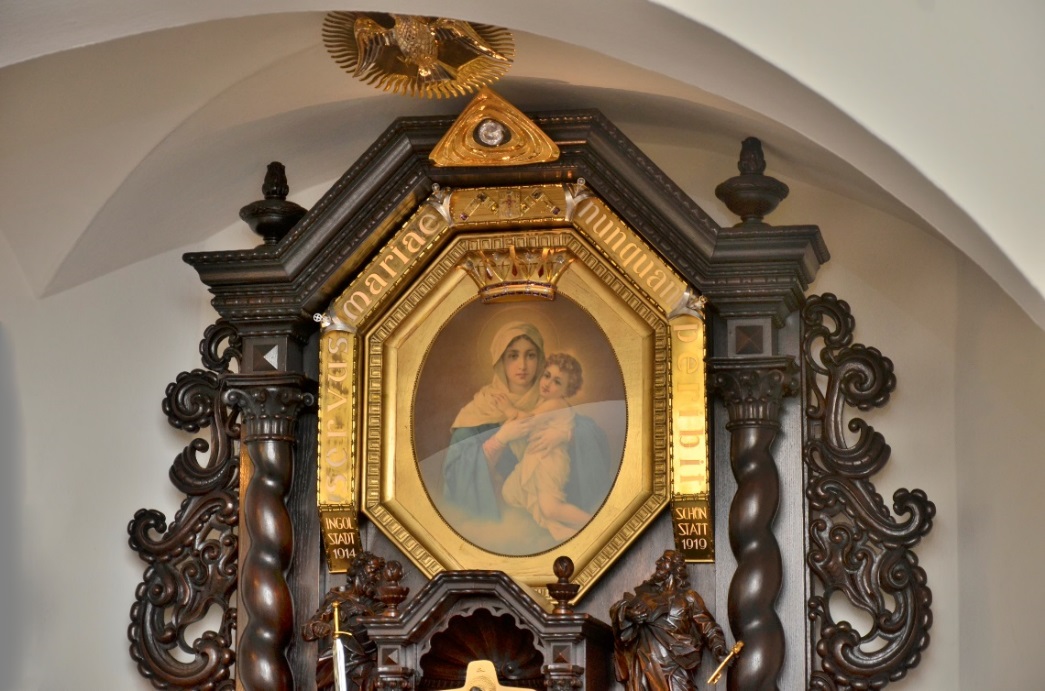 
      Serdecznie zapraszamy 
na nasze doroczne spotkanie: Polski Dzień Przymierza w Szensztat 
sobota 27 kwietnia
  9.30. Program wstępny w Kościele Adoracji NS, 
10.00. Program w Auli: „Zwycięski pochód Matki Bożej  
            przez Europę, nasze Misje i nasze domy…” 
12.30. Obiad z kawą w „Pilgerhaus.” 
14.15. Adoracja NS i możliwość Spowiedzi św.
            14.45. Przygotowanie do Mszy św. 
15.00. Msza św. w Kościele Pielgrzymkowym pod   
            przewodnictwem Rektora PMK w Niemczech 
            ks. Prałata Stanisława Budyń.
- Procesja do Prasanktuarium. Tu odnowimy nasze przymierze miłości i dokonamy aktu Koronacji.

Zgłoszenia grup i osób indywidualnych do s. M. Elwiry do 18 marca.
                                       Tel. 0261 6506 1109 lub E-mail:  sr.elwira@s-ms.org
Koszt spotkania 18 E, Adres do nawigacji: Berg Schönstatt 7 (Parking 5), 
56179 Vallendar, koniec programu ok. godz. 17.30.Jako przygotowanie, zachęcamy: - Codziennie staję przed Maryją, jako Królową, odnawiając moje oddanie: „O, Pani moja…” 
- Pogłębię moją postawę wdzięczności, zaufania i oddania, głębiej zastanawiając się: za co Maryi osobiście dziękuję i co dla Niej czynię…
To zaś zapiszę, jako wkład do skarbca łask MTA, przekazując do Szensztat.